Announcements – August 12, 2018Please silence your cell phone during worship.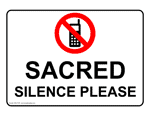 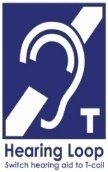 Our sanctuary has a HEARING LOOP.  Please switch hearing aids to T-coil mode.  We have 2 headsets and receivers for use by those without hearing aids. Ask an usher for help.Forgot your offering?  Don’t have your checkbook or cash? Today or any day you can visit our website at zionkearney.com and click on the “giving” tab.  Or, text “zionkearney” (one word) to 77977.  You’ll receive a text back with instructions to start giving.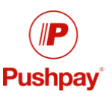 For Your Safety and Security … all exterior doors are locked 15 minutes after the church service begins.  If you are running late please go to the west door for access to the sanctuary.Debra Erickson InstallationToday at our service we will install Miss Erickson as our new 1st grade teacher.  We thank God, and pray that He would bless her in this position.As most of you know Debra is the daughter of Rev. Don & Jolene Erickson, and granddaughter of Bud & Nora Erickson.Afternoon AideOur school is in need of an afternoon aide.  Hours would be 12:15-3:30 each day.  Please contact Mr. Splittgerber.  anthony.splittgerber@zionkearney.org  or 234-3410Change in Peach Sales… The last shipment of peaches will be ready for sales Friday, August 17 from noon – 6:00 p.m., and on Saturday, August 18, at 8:00 a.m. until gone.  Mary Martha and the Youth Group will be handling this shipment. Tell your friends!Men’s Monthly Bible Study-  We will feed our bodies and our souls on August 16th at 6 pm.  Help us kick-off  a new program year by grilling steaks before feeding on God’s Word.  Our study on “Joshua-God’s Promise Keeper” will teach us what it means to be strong and courageous Christians.  All men who are post–high school age are welcome.  If you can’t come every month, at least join us on that night.  Please sign up on the sheet on the south hallway so we know how many steaks to grill.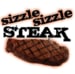 Mark Your Calendars!   The annual Zion Lutheran School Golf Tournament is set for Sunday, September 9.  Please be watching the bulletin for more details.Ice Cream Social…The Stewardship Committee is hosting an ice cream social Sunday, August 26, from 2:00 – 4:00 pm.  The free will donation will go towards the Emergency Assistance Fund.  Mark your calendars to join us for a variety of ice cream flavors!A fundraiser is being planned to support Bryceton Herrera and family. The date is set for Sunday, September 30th. The event will include a meal and silent auction in Zion’s gym. More details will be provided the closer we get to September. At this time we are asking people to save the date so you are able to attend and consider donating baskets for the silent auction. It is recommended that a family or families go together to assemble a basket to donate to the silent auction. A list of ideas is available if you need help deciding on a basket. School News + Back to School night will be Tuesday, August 14, from 5:30-7:00 p.m.8+ Wednesday, August 15 we begin our 88th  academic year  We anticipate an enrollment of 184 which would be our largest ever! Thanks be to God.+ Opening Chapel will be at 8:30 and all are welcome to join us!Stewardship NoteEphesians 3:20 – “Now to him who is able to do far more abundantly than all that we ask or think.” We often shortchange God by failing to remember what Paul says here: God can do far more than what we can think or ask. His power, and His love, are without bound and without measure. So why do we fear to follow His word? Isn’t it in fact fear that keeps us back from a life of joyous generosity and open-handedness? But God is able to do far more abundantly! So let us not be afraid to take the Lord at his Word and live according to it.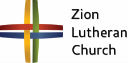 Announcements – August 12, 2018Please silence your cell phone during worship.Our sanctuary has a HEARING LOOP.  Please switch hearing aids to T-coil mode.  We have 2 headsets and receivers for use by those without hearing aids. Ask an usher for help.Forgot your offering?  Don’t have your checkbook or cash? Today or any day you can visit our website at zionkearney.com and click on the “giving” tab.  Or, text “zionkearney” (one word) to 77977.  You’ll receive a text back with instructions to start giving.For Your Safety and Security … all exterior doors are locked 15 minutes after the church service begins.  If you are running late please go to the west door for access to the sanctuary.Debra Erickson InstallationToday at our service we will install Miss Erickson as our new 1st grade teacher.  We thank God, and pray that He would bless her in this position.As most of you know Debra is the daughter of Rev. Don & Jolene Erickson, and granddaughter of Bud & Nora Erickson.Afternoon AideOur school is in need of an afternoon aide.  Hours would be 12:15-3:30 each day.  Please contact Mr. Splittgerber.  anthony.splittgerber@zionkearney.org  or 234-3410Change in Peach Sales… The last shipment of peaches will be ready for sales Friday, August 17 from noon – 6:00 p.m., and on Saturday, August 18, at 8:00 a.m. until gone.  Mary Martha and the Youth Group will be handling this shipment. Tell your friends!Men’s Monthly Bible Study-  We will feed our bodies and our souls on August 16th at 6 pm.  Help us kick-off  a new program year by grilling steaks before feeding on God’s Word.  Our study on “Joshua-God’s Promise Keeper” will teach us what it means to be strong and courageous Christians.  All men who are post–high school age are welcome.  If you can’t come every month, at least join us on that night.  Please sign up on the sheet on the south hallway so we know how many steaks to grill.Mark Your Calendars!   The annual Zion Lutheran School Golf Tournament is set for Sunday, September 9.  Please be watching the bulletin for more details.Ice Cream Social…The Stewardship Committee is hosting an ice cream social Sunday, August 26, from 2:00 – 4:00 pm.  The free will donation will go towards the Emergency Assistance Fund.  Mark your calendars to join us for a variety of ice cream flavors!A fundraiser is being planned to support Bryceton Herrera and family. The date is set for Sunday, September 30th. The event will include a meal and silent auction in Zion’s gym. More details will be provided the closer we get to September. At this time we are asking people to save the date so you are able to attend and consider donating baskets for the silent auction. It is recommended that a family or families go together to assemble a basket to donate to the silent auction. A list of ideas is available if you need help deciding on a basket. School News + Back to School night will be Tuesday, August 14, from 5:30-7:00 p.m.8+ Wednesday, August 15 we begin our 88th  academic year  We anticipate an enrollment of 184 which would be our largest ever! Thanks be to God.+ Opening Chapel will be at 8:30 and all are welcome to join us!Stewardship NoteEphesians 3:20 – “Now to him who is able to do far more abundantly than all that we ask or think.” We often shortchange God by failing to remember what Paul says here: God can do far more than what we can think or ask. His power, and His love, are without bound and without measure. So why do we fear to follow His word? Isn’t it in fact fear that keeps us back from a life of joyous generosity and open-handedness? But God is able to do far more abundantly! So let us not be afraid to take the Lord at his Word and live according to it.